Ejercicios resueltos de fracciones algebraicas1 Simplificar las fracciones algebraicas1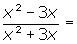 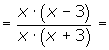 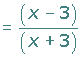 2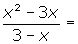 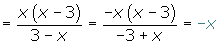 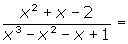 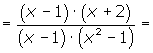 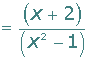 3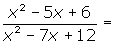 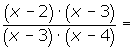 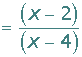 4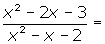 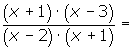 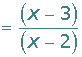 5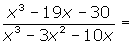 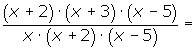 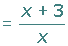 2Suma las fracciones algebraicas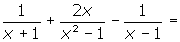 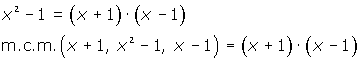 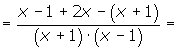 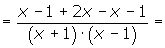 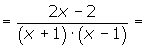 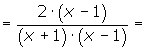 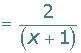 3Resta las fracciones algebraicas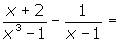 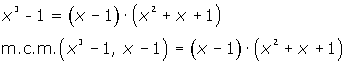 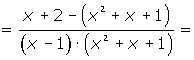 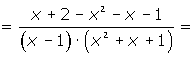 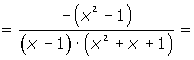 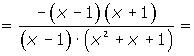 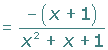 4Multiplica las fracciones algebraicas1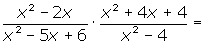 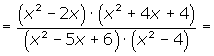 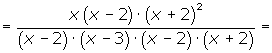 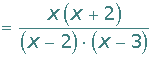 2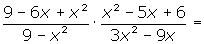 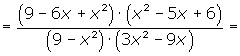 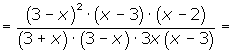 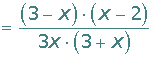 Opera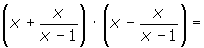 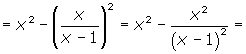 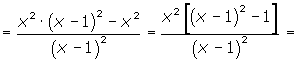 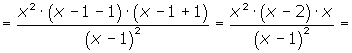 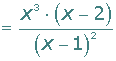 5Efectúa las operaciones.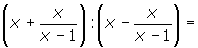 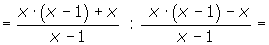 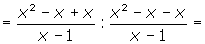 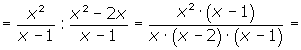 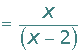 6Realiza las operaciones.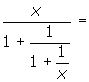 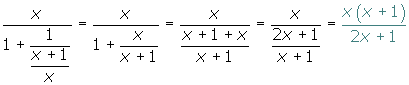 Principio del formularioFinal del formulario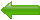 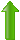 